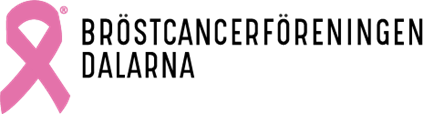 Bästa medlem och välkommen till det nya medlemsåret 2020!Vi har ett intressant år som ligger framför oss med en hel del aktiviteter. Än så länge har vi inte så många datum spikade men vi återkommer med mer information via våra sociala medier.Styrelsen har haft sitt första styrelsemöte för 2020. Vi träffades på Stiftsgården i Rättvik och hade ett mycket bra möte. Det känns hoppfullt för framtiden. Akut behov av fler styrelsemedlemmar och medhjälpareFortfarande är vi i behov av medlemmar som kan ställa upp och hjälpa oss med olika saker och gärna också ta en plats som ledamot eller suppleant i styrelsen. Hör av dig om du kan och vill hjälpa till. Det finns många typer av uppgifter. Vi har mycket roligt att se framemot.T ex kan någon tänka sig att uppdatera hemsidan emellanåt? Är någon duktig på att lägga ut info på Facebook? Vill du vara med och ordna en aktivitet? Beställa fika, lokaler? mmVi behövs som förening och vi vill finnas kvar i Dalarna. Ingen ska behöva vara ensam med sin cancer. Vi har också väldigt trevligt tillsammans.PatientsamverkanDen 19 februari  kl 17.00 , Lokal A1, Falu lasarett, (ovan restaurang Gastronomen, 1 tr upp) träffas flera representanter från olika cancerföreningar i länet, bland annat vår förening, för en inspirationsträff för cancerdrabbade eller anhöriga som är intresserade av att driva patientprojekt. Särskilt inbjudna är Patientföreningen Livsgnistan, Örebro, Patientföreningen Ljuspunkten, Gävle, Region Dalarnas verksamhetsutvecklare inom cancervård, Susanne Hellerstedt Börjesson och Bitte Kans. Ingen föranmälan, ingen kostnad, fika under kvällen. Varmt välkommen! Om du inte kan vara med och har idéer och förslag på aktiviteter så kontakta någon i styrelsen.ÅrsmöteNärmast i tiden är det årsmötet som står för dörren.Det blir söndagen den 15 mars, se separat information och kallelse. Fundera till årsmötet vilka aktiviteter, föreläsare mm du vill se, höra och göra.  Det kommer finnas en förslag-/tipslåda på plats under dagen. Bussutflykt till trädgårdsmässaTorsdagen den 26 mars kommer det att ordnas en bussresa till Trädgårdsmässan i Stockholm i samarbete med Masexpressen och ”Bosse Buss” från Orsa. Vi hämtar upp er resenärer efter vägen via Borlänge och Hedemora. Föreningen bjuder på busskostnaden, som medlem betalar du inträdet till mässan, ca 140 kr och ev. lunch. Mer info på våra sociala medier.  Anmälan sker till: Helén Ors Hedman på mail: helen@pm2.se Så här ser vårt aktivitetsschema preliminärt ut för året:Januari	  Styrelsemöte/planeringskvällFebruari  	  Förberedelser inför årsmötetMars 	 15 mars – årsmöte på Dalecarlia Hotell, Tällberg. 26 mars – Bussutflykt till Trädgårdsmässan i StockholmApril 	 6 april föreläsning med Yvonne Hirdman i Gävle  Utbildning i verksamhets- och grupputveckling, för styrelsen.Maj 	 StyrelsemöteJuni	 Aktivitet under planeringJuli	 SommarledigtAugusti	 Styrelsemöte/PlaneringSeptember	 Masesgården, under planeringOktober	 Rosa oktober aktiviteterNovember   Ljusstöpning på Falu ljusstöperi, två dagar. Favorit i repris.December	 Inför julen, kransbindning, fika.Fler aktiviteterOm patientsamverkansgruppen blir av i länet kommer föreläsningar,  aktiviteter och Mediyoga erbjudas under året. Vi återkommer till det.Många aktiviteter är under planering, det hänger på föreläsare, andra medverkande och lokaler varför vi i dagsläget inte kan säga vilken dag aktiviteten blir och var. Vi fortsätter kommunikationen via sociala medier.Få kontakt med ossKontakt med oss kan ske via föreningens mail, telefon, hemsidor, Facebook.Hemsidan hittar du på följande adress: www.dalarna.brostcancerforbundet.seFacebook:  Bröstcancerföreningen DalarnaDet finns även en sluten grupp på Facebook som heter Bröstkullorna, begär att få bli insläppt i gruppen.Föreningens mailadress: dalarna@brostcancerforbundet.seBröstcancerförbundets hemsida: www.brostcancerforbundet.seAlla aktiviteter genomförs med bidrag från Region Dalarna. Sensus är en av våra samarbetspartners i de olika aktiviteterna och träffarna.Var rädda om er!Med vänlig hälsningStyrelsen Bröstcancerföreningen Dalarna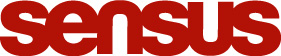 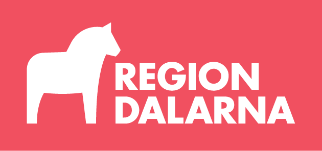 